SA Unions Notification Form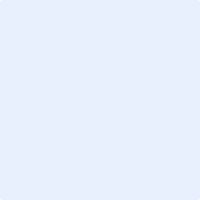 This document is to be referenced against the current Workplace Learning Guidelines (2016).DECD and Catholic schools are required to complete and forward this form at least one week prior to work placement commencing (refer to Section 8) to:The Secretary, SA Unions, 46 Greenhill Road, Wayville SA 5034Fax: (08) 8279 2223email: saunions@saunions.org.auSchools should retain a copy of this form for their records.This is to advise that arrangements have been made for the work placement(s) listed below to be part of a workplace learning program. Where there are SA Union concerns about any of the work sites listed, schools are to be advised at least 3 days prior to commencement of placement.Name of school:School address:School emailSchool phone numberSchool fax number:Work placement coordinator (Please print)Work placement coordinator (Please print)Work placement coordinator (Please print)Date:  Date:  Contact phone no:  Contact phone no:  Contact phone no:  Contact phone no:  Contact phone no:  Contact email:  Contact email:  Contact email:  Contact email:  Work Placement DatesWork Placement DatesWork Placement DatesWorkplace ProviderBusiness NameWorkplace ProviderBusiness NameWorkplace Provider Business LocationWorkplace Provider Business LocationNo. of students attending this worksitestartfinishfinishWorkplace ProviderBusiness NameWorkplace ProviderBusiness NameWorkplace Provider Business LocationWorkplace Provider Business LocationNo. of students attending this worksite12345678910